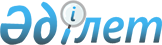 О присвоении наименований новым улицам и переименований улиц Панфиловского сельского округаРешение акима Панфиловского сельского округа Талгарского района Алматинской области от 9 ноября 2020 года № 12. Зарегистрировано Департаментом юстиции Алматинской области 13 ноября 2020 года № 5748
      В соответствии с подпунктом 4) статьи 14 Закона Республики Казахстан от 8 декабря 1993 года "Об административно-территориальном устройстве Республики Казахстан", с учетом мнения населения Панфиловского сельского округа и на основании заключения ономастической комиссии Алматинской области от 8 октября 2019 года, аким Панфиловского сельского округа Талгарского района РЕШИЛ:
      1. Присвоить следующие наименования новым улицам Панфиловского сельского округа:
      в селе Панфилова "Әлихан Бөкейхан", "Медеу", "Міржақып Дулатұлы", "Сұлтанмахмұт Торайғыров", "Ахмет Жұбанов", "Алатау", "Шәкен Айманов", "Әбілхан Қастеев", "Бөгенбай батыр", "Дарабоз", "Дәнеш Рақышев", "Евгений Брусиловский", "Жаркент", "Жәңгір хан", "Керей хан", "Қабанбай батыр", "Құлагер", "Мерей", "Назқоңыр", "Ұлытау", "Самұрық", "Сарыарқа", "Тайбурыл", "Фариза Оңғарсынова", "Хантәңірі", "Шоқан Уалиханов", "Шалқар", "Шаттық";
      в селе Кызыл Ту-4 "Алпамыс батыр", "Ақтамберді жырау", "Асқартау", "Байқоныс", "Едіге батыр", "Қазығұрт", "Қазына", "Қасым Қайсенов", "Қобыланды батыр", "Көкорай", "Ордабасы", "Роза Бағланова", "Серпін", "Тұмар";
      в селе Тонкерис "Балдырған", "Сарайшық";
      в селе Карабулак "Жұсіп Баласағұн", "Мұхаммед Хайдар Дулати", "Үкілі Ыбырай", "Ілияс Есенберлин";
      в селе Аркабай "Серпер";
      в селе Тузусай "Талғат Бигелдинов", "Ермек Серкебаев", "Санжар Асфендияров".
      2. Переименовать следующие улицы Панфиловского сельского округа:
      в селе Панфилова улицу "Садовая" в улицу "Жерұйық", улицу "М. Горький" в улицу "Мұстафа Шоқай", улицу "Т. Бокин" в улицу "Хантау", улицу "А. Микояна" в улицу "Алтай", улицу "И. Мичурин" в улицу "Сағадат Нұрмағанбетов";
      в селе Кызыл Ту-4 улицу "Речная" в улицу "Ақбұлақ", улицу "Набережная" в улицу "Қайнар";
      в селе Тонкерис улицу "Набережная" в улицу "Арна";
      в селе Карабулак улицу "А. Чехов" в улицу "Күләш Байсейітова", улицу "Мельничная" в улицу "Тұран", улицу "Табачная" в улицу "Қайрат Рысқұлбеков", улицу "8-Марта" в улицу "Қарабұлақ";
      в селе Аркабай улицу "Н. Крупская" в улицу "Александр Затаевич", улицу "Северная" в улицу "Әлкей Марғұлан", улицу "Малая" в улицу "Шара Жиенқұлова".
      3. Контроль за исполнением настоящего решения возложить на заместителя акима сельского округа Н. Мыктыбаеву.
      4. Настоящее решение вступает в силу со дня государственной регистрации в органах юстиции и вводится в действие по истечении десяти календарных дней после дня его первого официального опубликования.
					© 2012. РГП на ПХВ «Институт законодательства и правовой информации Республики Казахстан» Министерства юстиции Республики Казахстан
				
      Аким Панфиловского сельского округа Талгарского района

А. Ваисов
